Participant Application Form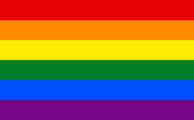 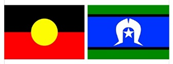 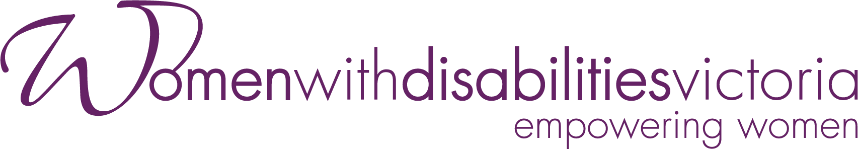 Victorian Enabling Women Leadership Program – 2024 About WDVWomen with Disabilities Victoria (WDV) is an organisation run for and by women and non-binary people with all kinds of disabilities.Our members are people of all ages, backgrounds and lifestyles. We strive to be a safe and inclusive service for all women and non-binary people.We advocate for our right to safety and respect with a focus on empowerment and leadership. About the Enabling Women ProgramThe Enabling Women Leadership Program (the Program) is a community-based Program, where we explore leadership in fun and meaningful ways. The Program will be delivered in a hybrid way. You can choose to attend in person at WDV’s office in Melbourne CBD, or online via Zoom.There will be up to 12 participants. There will be 8 weekly program sessions that will run for 3 hours each. Breaks will be included. Program sessions will run on Wednesdays, with sessions starting April 24th. Throughout the Program you will also work with a mentor, who will support you to achieve a leadership goal.In June, we will have a Graduation event to celebrate your success of completing the program.The program is open to: Women and non-binary people, who areAged 18+,Lives, works, studies or plays in the state of Victoria, andIdentifies as someone with disability (physical, sensory, intellectual, cognitive, etc.)who is Deaf / deaf / hard of hearingwho lives with chronic illness, and/or painwho is neurodiverse, e.g. autistic, adhd, ocd, tic disorderwho lives with mental health challenges.Completing the Application formApplication forms can be completed electronically, by hand, or by recording your answers in a video or audio recording.There is also an Easy Read version of this Application Form. You can find it on WDV’s website or call Bridget on 03 9286 7813 for a copy.If you are using a computer to fill out the below form, you can check boxes with a mouse click or use the spacebar key on the keyboard.Applications should be emailed to bridget.jolley@wdv.org.au. If you are submitting a video or audio version, please email or call Bridget on 03 9286 7813 to discuss how to send the file.Help and More information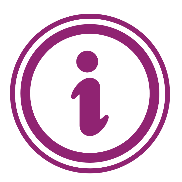 Do you have questions or need help to fill out this form?If you would like more information, or help to fill out this form, please contact Bridget Jolley from WDV: Phone: (03) 9286 7813 Email: bridget.jolley@wdv.org.au  Applications close: 11:59pm, Thursday 11th AprilYour detailsQuestions about youParticipation QuestionsSupport and accessApplications should be emailed to: bridget.jolley@wdv.org.au. If you are submitting a video or audio version, please email or call Bridget on 03 9286 7813 to discuss how to send the file.Information requiredYour responseFirst name:Family name:*Optional* Pronouns:  E.g. she/her or they/themYear of birth:Postal address:Suburb:Postcode:Best contact number:Email: *Optional* Do you identify as Aboriginal and/or Torres 
Strait Islander?  Yes – Aboriginal Yes – Torres Strait Islander NoDo you speak a language other than English at home? Yes – Aboriginal Yes – Torres Strait Islander NoInformation requiredYour response1. What are your passions and interests? 2. Why are you interested in doing this program?3 a. Thinking about your gender and disability, (or other areas of life) what things may stop you from joining in activities in life?3 b. Have you been able to overcome this?☐ Yes☐ No3 c. If yes, what did you do?4. What connections do you have with the state of Victoria? Some examples include where you live, work, study, volunteer, or visit.5. Do you currently, or have you previously participated in any WDV Programs / projects? What were they?Some examples include a WDV hub, or previous Enabling Women Program.6 What groups are you currently, or have you previously  been a part of? What do / did you do with the group? Some examples include peer groups, sporting club, Church groups, committees, etc.7. How did you hear about the Enabling Women Leadership Program?Requirement Your Response 1. Do you have access to a computer or tablet, with internet at home? Yes – computer Yes – tablet No2. Is the internet connection reliable? Yes  No Sometimes3. If you do not have a computer with home internet, would you be interested in having one provided to you for the Program? Yes Yes – with support No4. If you have a computer, does it include these things? Microphone Webcam Speaker Headphones5. Have you done an online video meeting before? Yes - Zoom Other – what did you use? No6. Would you like any help to use Zoom? Yes – please tell us in what ways? No Not sureAt times we may talk about confronting topics (for example,  gender based violence). 7 a. Do you feel comfortable participating online from your home? Yes  No  Not sure7 b. Do you have a private place to participate in the Program at your home? Yes  No Not sure8. Starting time of the Program is yet to be decided. What time/s on Wednesdays are you available? 10am – 1pm 1pm – 4pm9. Do you expect to participate mostly in person, or online? In person Online It depends / unsure10. Are there any Wednesdays between April 24th and June 8th, that you know you are unavailable for?Requirement Your ResponseAre there any access requirements, or supports that may help you to fully participate?If you think you may need one of these supports, please tick the box and provide more information if requested.Attendant careNote-takerInterpreter If yes, what language?heelchair accessDog guide / Service animal facilities If yes, what requirements?Transport / accessing the venue If yes, what requirements?Information in alternative formats If yes, what formats?Dietary requirements If yes, what requirements?Do you have any other access or participation requirements? If yes, what requirements?